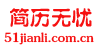 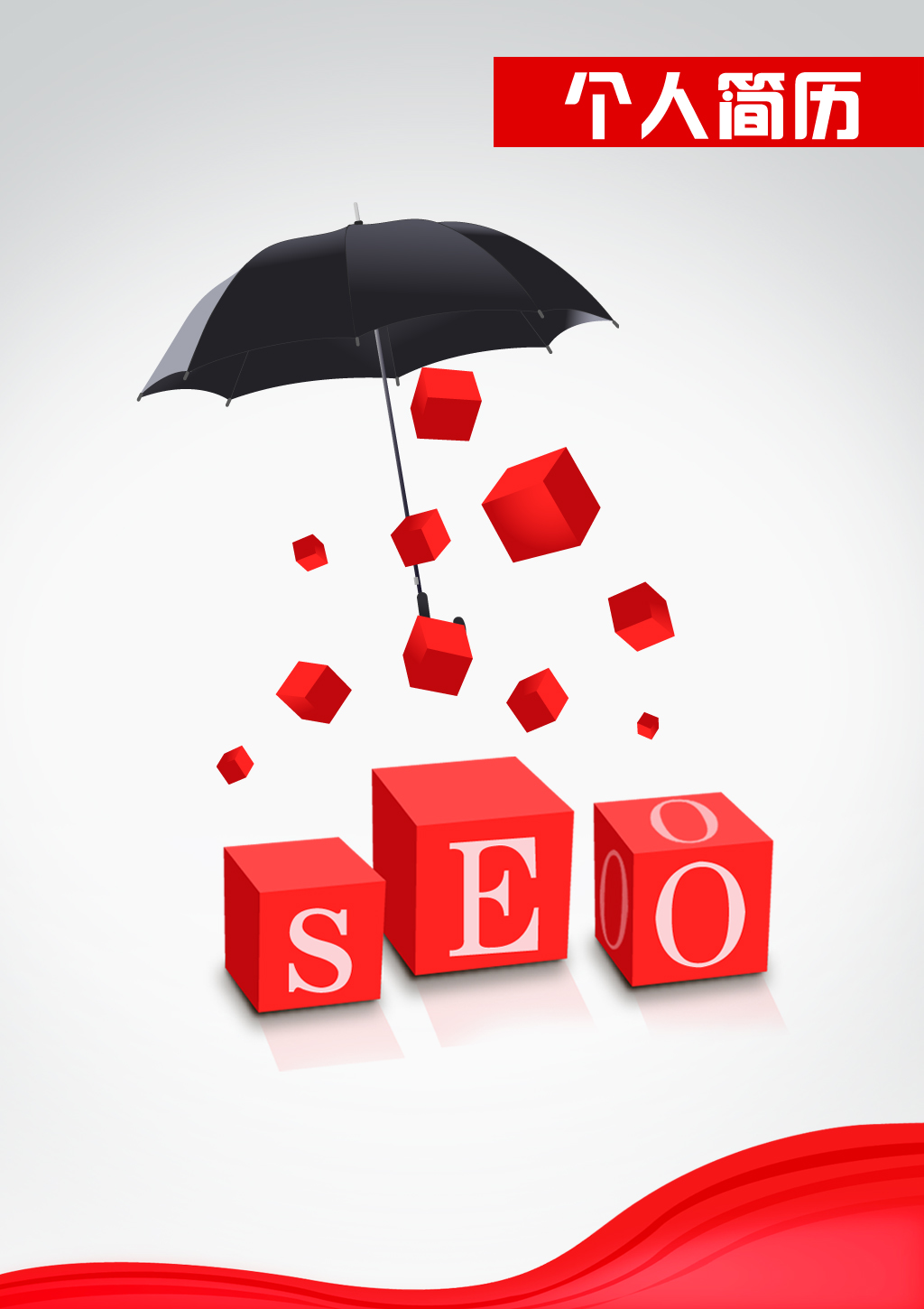 个人概况：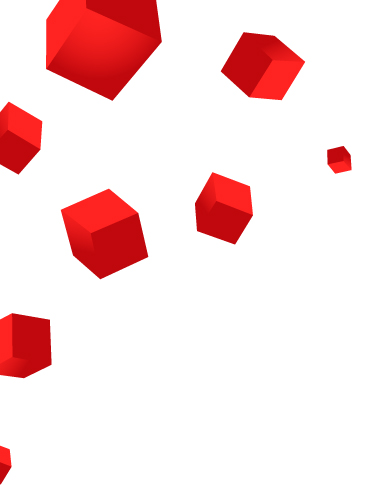 姓名：________________	性别：________出生年月：____年__月__日 健康状况：___________毕业院校：_______________专业：____________________电子邮件：_______________手机：____________________联系电话：_______________通信地址：_______________邮编：____________________教育背景：____年--____年___________大学__________专业(请依个人情况酌情增减)主修课程：________________________________________________(注：如需要详细成绩单,请联系我)论文情况：____________________________________________________(注：请注明是否已发表)英语水平：*基本技能：听、说、读、写能力*标准测试：国家四、六级;TOEFL;GRE.....计算机水平：编程、操作应用系统、网络、数据库......(请依个人情况酌情增减)获奖情况：________________、________________、________________(请依个人情况酌情增减)实践与实习：____年__月--____年__月_________公司__________工作(请依个人情况酌情增减)工作经历：____年__月--____年__月_________公司__________工作(请依个人情况酌情增减)个性特点：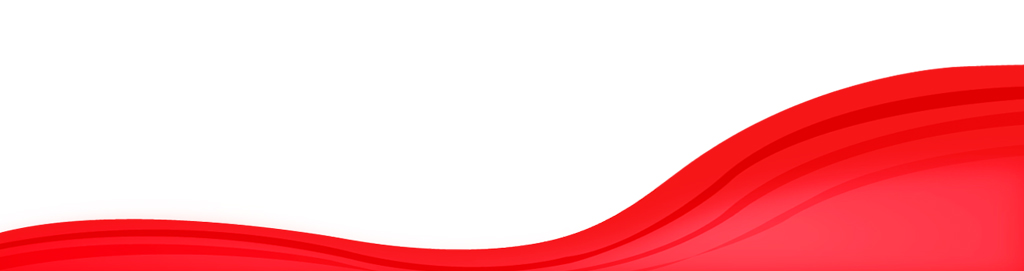 ___________________________________（请描述出自己的个性、工作态度、自我评价等）另：(如果你还有什么要写上去的，请填写在这里！)*附言：(请写出你的希望或总结此简历的一句精炼的话!)例如：相信您的信任与我的实力将为我们带来共同的成功!或希望我能为贵公司贡献自己的力量!自 荐 书尊敬的贵公司（公司名称）领导：您好！ 据悉贵公司正在招聘工作人员(如果已经知道工作岗位，最好加上)，特冒昧写信自荐 。我是一名即将于X 年X 月毕业的大学本科毕业生，所学专业是XXXX。目前我的专业课程已基本完成，成绩优异，有极强的自学能力，曾获二等奖学金。我已通过国家大学英语四级考试，并正备考六级；已获**省计算机二级和三级证书。在校期间，我一直担任XX职务，工作认真负责并多次被评为“文艺活动积极分子”。我参加过数次社会实践，XXXX。丰富的实践经历培养了我较强的团队协作能力与适应能力。我为人诚信、稳重踏实，对待工作有韧劲，做事注重高效。我思维敏捷，悟性较好。我坚信：有实力，才有能力。欣闻贵公司正在招聘工作人员，这对于我来说是个非常好的机遇与挑战。我愿意接受贵公司的挑选。如我有幸被录用，相信凭我的专业能力和激情，定会竭力为贵公司作贡献。最后，感谢您在百忙之中看完这封信。如蒙约期面谈，请惠告时间、地点，我自当准时拜见。热忱期待您的回复！衷心祝愿贵公司发展蒸蒸日上！自荐人：年  月